Text S1. Technical description of the mathematical modelDescription of the mathematical model ‘gems’General structure The general structure of the mathematical model is presented in the main text (Materials and Methods, Structure of the mathematical model). The structure consists of two simulations: one for the mothers, and one for their infants. The simulation of the mothers is run first, and it will inform the simulation of the infants. Simulation of mothersThe mothers’ simulation model consists of 58 states, which are shown in Table S2. The model includes 27 states for HIV-uninfected (states 1-27) and 27 for HIV-infected (states 28-54) women. The progress of motherhood is divided into pregnancy (states 1-6, 28-33), delivery (states 7-9, 34-36), exclusive breastfeeding (states 10-15, 37-42), mixed breastfeeding (states 16-21, 43-48) and no breastfeeding (states 22-27, 49-54). Women can be either in ANC/postnatal care or out of care because of either not yet seeking care, or because of loss to follow-up. Death is represented by four terminal states (states 55-58), split according to being in care, and reason (HIV-related or unrelated) of death. The simulation starts at conception and continues through pregnancy and breastfeeding until 2 years after delivery, or until death, whichever occurs first. Women may either be HIV-uninfected or at an early stage of HIV infection at the beginning of the simulation. HIV-uninfected women can get infected during the simulation based on the estimated incidence of HIV during pregnancy or breastfeeding. We assumed that women may have a new HIV test three months after a negative HIV test result. After delivery, mothers start exclusive breastfeeding and later change to mixed breastfeeding. The rate of changing from exclusive to mixed breastfeeding changes over breastfeeding period (Table S1); the total median duration of breastfeeding is 23 months [1] HIV-infected women who are in care start on ART according to the Malawi PMTCT guidelines [2] and the observed probability of ART uptake. Women in care may get lost to follow-up and return to care for a restricted number of times throughout the simulation.Infant simulationThe simulation for foetuses/infants covers the same time period as the mothers’ simulation.  The model includes 21 states. States 1 and 8 represent the foetus, states 2 and 9 delivery, states 3-7 and 10-20 the newborn/infant, and state 21 death; in states 1-7 the foetus/infants is uninfected and in states 8-20 infected (Table S3). The states also account for being in care and receiving ART. At the start of the simulation, the foetus is uninfected. The foetus/infant is at risk of getting HIV infected during the time the mother is infected (see section 2.3, and the main text).ParameterizationAll the input parameters and their sources are presented in Table 1 of the main text, and Table S1.  The model was parameterized with literature estimates and Malawi PMTCT data.Demographic parametersWe modelled 100,000 women during the first pregnancy with median age of 19.5 years and standard deviation 3.1 years at conception based on the national ANC data (unpublished data). HIV prevalence at conception was 7.6% [3] which was consistent with the latest Spectrum projects (7.8% HIV prevalence among all pregnant women in 2014) but lower than the reported 11% HIV prevalence among pregnant women reported the 2010 ANC sentinel surveillance survey. HIV-related and HIV-unrelated mortality were modelled separately [4].Access to HIV services before and after pregnancy/breastfeedingHIV-infected women who are neither pregnant nor breastfeeding are likely to seek HIV services when they develop symptoms. According to Hallett et al [5], we assumed that 50% of women with CD4 cell count between 350 and 150 cells/μl have symptoms. We further assumed that among those with symptoms 70% seek care within 1 year, and among those who have no symptoms no one seeks care.Loss to follow-up during pregnancy and breastfeedingDescription of the dataset and definitions of variablesWe extracted individual-level data from 19 health facilities in central and southern Malawi which used an electronic medical record system when the Option B+ program was launched in September 2011. We included all ART naïve women aged 16-50 years who started ART under Option B+ between September 2011 (the date Option B+ was implemented) and the date of the most recent follow-up visit in a given facility (the closing date: May 2012 – September 2012).Our primary outcomes were “no follow-up visit after ART initiation” (NFU) and “loss to follow-up” (LTF). We defined women who missed their first follow-up visit and did not return to care for more than 60 days as women as NFU on the day of ART initiation. We assume that these women actually never started ART. Women who missed a subsequent follow-up visit and did not return to care for more than 60 days were classified as LTF on the day they were running out of dispensed drugs. Statistical analysisBecause levels of NFU and LTF are much higher among women who started ART during pregnancy compared to women who start ART while breastfeeding, we calculated separate values for the two groups of women. We calculated probability for NFU by dividing the number of women with NFU in each patient group by the total number of eligible women in each group. Assuming that in Malawi women initiate ART on average in week 23 of gestation and deliver in week 40, we used data on the first four months of ART to estimate LTF during pregnancy.  We determined a constant rate of LTF during pregnancy by dividing the number of pregnant women lost during the first four months on ART by the person-time at risk. We determined a constant rate of LTF after delivery by dividing the number of women LTF among those who started while breastfeeding by the person-time at risk. The probabilities of NFU for women who started ART while pregnancy and breastfeeding were 16.4% and 8.9%, respectively. Among women with at least one follow-up visit, rates of LTF were 0.245 and 0.131 per person-year during pregnancy and breastfeeding, respectively.Mother to child transmission of HIVVertical transmission of HIV occurs in utero, intrapartum, or postpartum through breastfeeding.  The risk of HIV transmission ranges from 15 to 45%, depending on maternal risk factors and breastfeeding practices without ART [6]. The rate can be reduced to levels below 5% with effective interventions [7,8].  In utero and intrapartum transmissionMost of the in utero transmission is believed to occur in the third trimester, based on the low rates of viral detection using HIV NAT on fetal tissue from abortions in the first and second trimester [9]. Also, a study in Thailand comparing long versus short antenatal Zidovudine prophylaxis for PMTCT reported a probability transmission of 5.1% during pregnancy when starting Zidovudine at 36 weeks gestation compared with 1.6% when starting Zidovudine at 28 weeks. This suggests that a significant proportion of transmission occur between 28 to 36 weeks [10]. Intrapartum transmission is thought to happen when the baby comes into contact with infected blood and genital secretions from the mother as it passes through the birth canal.  Between 25 to 40% of the infant infections are estimated to occur in utero, about 50% around time of labour/delivery while the remainder occurs during breastfeeding period among women who are not on ART [11].For our model, we estimated the total risk of mother-to-child transmission in utero or intrapartum in the absence of any intervention. Although several studies have reported the probability of vertical transmission in utero or intrapartum separately, they may not be able to accurately distinguish between in utero/intrapartum transmission and breastfeeding transmission: PCR does not give a positive result until a few weeks after HIV transmission has occurred.  Johnson et al estimated the probability of mother-to-child transmission in utero or intrapartum based on the rate of transmission during breastfeeding and the rate at which newly infected infants develop detectable virus [12]. The average probability of mother-to-child transmission in utero or intrapartum in infants born to women who do not receive antiretroviral prophylaxis was 19.7%. In the model, we assumed that 37% of these transmissions happened before 31 weeks of gestation, to assure that they would take place before delivery. Therefore, some infections in the model may occur too early. This should not however influence the findings.	Using this probability, we modelled the risk of mother-to-child transmission starting from second trimester to delivery using Weibull distribution in the absence of any intervention. We assumed that almost 7% of the infants get infected between the weeks 18 and 31 of gestation and the remaining infections (excluding those happening through breastfeeding) occur between 31 weeks and delivery. We use the cumulative density function for a Weibull distribution,where k is the shape parameter, λ the scale parameter and t the time at risk. From this equation, we can solve tSubstituting τ = t – t0 simplifies it toSince F is a continuous increasing function [0,∞[ → [0,1[, each random uniform deviate U  corresponds to a unique time TU where the proportion U of the population have experienced the event. Now, we know the values T7.4% = 0.6 – 0.25 = 0.35 and T19.7% = 0.7 – 0.25 = 0.45. Therefore, the following equations hold: We can now solve for k = 4.2 and λ = 0.7We used the hazard function of the Weibull distribution to parameterise the risk of infection in the model:where t is the time calculated from the beginning of the second trimester. Previous studies and clinical trials suggest that viral load of maternal plasma and breast milk, acute maternal seroconversion during pregnancy or breastfeeding and advanced WHO clinical stage are important risk factors [13,14]. We assume that women are more infectious in the first 6 months of the HIV infection [15]. If the mother is treated, the risk of transmission is reduced by the factor 0.04 [16].HIV transmission during breastfeedingHIV can be transmitted through breast milk at any time during lactating. There is evidence of increased cumulative risk of HIV transmission with continued breastfeeding [17,18]. The risk of HIV transmission during breastfeeding depends on a number of factors; maternal seroconversion, clinical, immunological factors in mothers, as well as infant feeding patterns [14,19-21]. We also modelled different risks of MTCT based on breastfeeding patterns and duration. Exclusive breastfeeding has been reported to be associated with lower postnatal HIV transmission than mixed breastfeeding [22,23].  Mixed breastfeeding was associated with 2.9 times risk of MTCT compared to exclusive breastfeeding [20]. WHO recommends exclusive breastfeeding is recommended up to 6 months of age to reduce HIV transmission from mother to child and increase the benefits of breast milk to infants.We assumed that the risk of HIV transmission is higher during the first three months of breastfeeding than thereafter (0.35 vs 0.091 per person-years) [23, 24]. As for in-utero and intrapartum transmission, we also assumed an increased risk of transmission if the mother is in acute stage (hazard ratio 6 [15]), or, and reduced risk of transmission if she is on treatment (hazard ratio 0.04 [16]). Table S1. Input parameters for the mathematical model of scenarios to prevent mother-to-child transmission of HIV in Malawi. All rates are given per person-year.¥ Preterm delivery was defined as any delivery occurring between 24 weeks and 34 weeks of gestation age.  € A birth interval is defined as the period of time between two successive live births. *Age- and gender-specific  rates (see Table S1 by Brinkhof et al ) [4]** The median time from HIV infection to death (between 10 and 11 years) is based on the literature[5]. Because we wanted to exclude women who would have been ART eligible for their own health at the beginning of the first pregnancy, we chose a shape parameter that decreases the risk of death in the early years.*Excluding HIV uninfected women who started ART based on false positive HIV test result. ANC, antenatal care; ART, antiretroviral therapy; MTCT, mother to child transmissionPMTCT, prevention of mother-to-child transmission; ART, antiretroviral therapy; DALY, disability-adjusted life-year; n/a, not applicable. *Per women included in each pregnancy (1st pregnancies: n=10,000; 2nd pregnancy in Option B+: n=9,715; 2nd pregnancy in Option B+: n=9,716). **To minimize the possibility of stochastic error, we excluded DALYs and ART of children from the first pregnancies.Table S8. Results of sensitivity analyses on loss to follow-up for second pregnancy in Option B and Option B+. All values are given for the cohort including 10,000 women at the beginning of the first pregnancy. Costs are given in US dollars.α One-year retention in care among women who started ART based on Option B+ and were not clinically eligible for ART;    β Loss to follow-up rates from ANC and postnatal care reduced by 75%; γIncreased access to ANC services (99% accessed ANC, of whom 20% during first trimester), increased probability of HIV status ascertainment (96% tested), and decreased LTFU (by 75% in all stages compared with the main analysis) δ Estimate for West Africa used for HIV incidence during pregnancy and breastfeeding (lowest across the regions of Sub-Saharan Africa; 0.7 per 100 person-years)Table S9. Results of cost-effectiveness analysis comparing Options B and B+ with either current rates of ANC attendance, HIV status ascertainment and loss to follow-up, or in the “best-case scenario” (see Table S8). Costs are given in US dollars.s/d, strongly dominated; n/a, not applicable.Figure S1. Schematic representation of mathematical model for infants.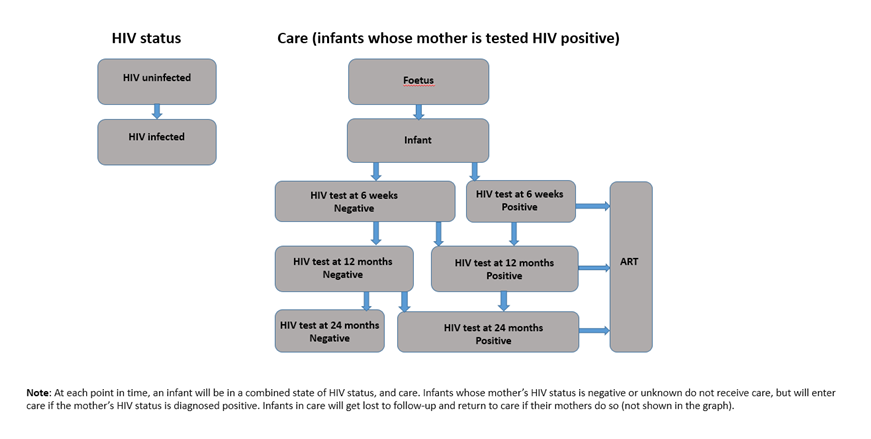 References1 	Malawi National Statistics Office and Macro ICF. 2010 Malawi Demographic and Health Survey. Calverton,Maryland, USA: http://www.nsomalawi.mw/images/stories/data_on_line/demography/MDHS2010/MDHS2010%20report.pdf. Accessed on 10th April 20152 	Malawi Ministry Of Health. 2014 Clinical Management of HIV in Children and Adults: Malawi integrated guidelines for providing HIV services. Lilongwe: Malawi Ministry of Health; 2014. 3 	Malawi Ministry Of Health. Integrated HIV Program Report July -September 2014 . Lilongwe, Malawi: ; 2014. 4 	Brinkhof MWG, Pujades-Rodriguez M, Egger M. Mortality of patients lost to follow-up in antiretroviral treatment programmes in resource-limited settings: Systematic review and meta-analysis. PLoS One 2009; 4. doi:10.1371/journal.pone.00057905 	Hallett TB, Gregson S, Dube S, Garnett GP. The impact of monitoring HIV patients prior to treatment in resource-poor settings: Insights from mathematical modelling. PLoS Med 2008; 5:0403–0412.6 	John GC, Kreiss J. Mother-to-child transmission of human immunodeficiency virus type 1. Epidemiol Rev 1996; 18:149–157.7 	Shapiro RL, Hughes MD, Ogwu A, Kitch D, Lockman S, Moffat C, et al. Antiretroviral regimens in pregnancy and breast-feeding in Botswana. N Engl J Med 2010; 362:2282–2294.8 	Cooper ER, Charurat M, Mofenson L, Hanson IC, Pitt J, Diaz C, et al. Combination antiretroviral strategies for the treatment of pregnant HIV-1-infected women and prevention of perinatal HIV-1 transmission. J Acquir Immune Defic Syndr 2002; 29:484–494.9 	Ehrnst A, Lindgren S, Dictor M, Johansson B, Sonnerborg A, Czajkowski J, et al. HIV in pregnant women and their offspring: evidence for late transmission. Lancet 1991; 338:203–207.10 	Lallemant M, Jourdain G, Le Coeur S, Kim S, Koetsawang S, Comeau AM, et al. A trial of shortened zidovudine regimens to prevent mother-to-child transmission of human immunodeficiency virus type 1. Perinatal HIV Prevention Trial (Thailand) Investigators. N Engl J Med 2000; 343:982–991.11 	De Cock KM, Fowler MG, Mercier E, de Vincenzi I, Saba J, Hoff E, et al. Prevention of mother-to-child HIV transmission in resource-poor countries: translating research into policy and practice. Jama 2000; 283:1175–1182.12 	Johnson LF, Davies MA, Moultrie H, Sherman GG, Bland RM, Rehle TM, et al. The effect of early initiation of antiretroviral treatment in infants on pediatric AIDS mortality in South Africa: a model-based analysis. Pediatr Infect Dis J 2012; 31:474–480.13 	Shaffer N, Chuachoowong R, Mock PA, Bhadrakom C, Siriwasin W, Young NL, et al. Short-course zidovudine for perinatal HIV-1 transmission in Bangkok, Thailand: a randomised controlled trial. Bangkok Collaborative Perinatal HIV Transmission Study Group. Lancet 1999; 353:773–780.14 	Drake AL, Wagner A, Richardson B, John-Stewart G. Incident HIV during pregnancy and postpartum and risk of mother-to-child HIV transmission: a systematic review and meta-analysis. PLoS Med 2014; 11:e1001608.15 	Embree JE, Njenga S, Datta P, Nagelkerke NJ, Ndinya-Achola JO, Mohammed Z, et al. Risk factors for postnatal mother-child transmission of HIV-1. Aids 2000; 14:2535–2541.16 	Palombi L, Marazzi MC, Voetberg A, Magid NA. Treatment acceleration program and the experience of the DREAM program in prevention of mother-to-child transmission of HIV. Aids 2007; 21 Suppl 4:S65–71.17 	Leroy V, Newell ML, Dabis F, Peckham C, Van de Perre P, Bulterys M, et al. International multicentre pooled analysis of late postnatal mother-to-child transmission of HIV-1 infection. Ghent International Working Group on Mother-to-Child Transmission of HIV. Lancet 1998; 352:597–600.18 	Miotti PG, Taha TE, Kumwenda NI, Broadhead R, Mtimavalye LA, Van der Hoeven L, et al. HIV transmission through breastfeeding: a study in Malawi. Jama 1999; 282:744–749.19 	Leroy V, Karon JM, Alioum A, Ekpini ER, van de Perre P, Greenberg AE, et al. Postnatal transmission of HIV-1 after a maternal short-course zidovudine peripartum regimen in West Africa. Aids 2003; 17:1493–1501.20 	Becquet R, Bland R, Leroy V, Rollins NC, Ekouevi DK, Coutsoudis A, et al. Duration, pattern of breastfeeding and postnatal transmission of HIV: pooled analysis of individual data from West and South African cohorts. PLoS One 2009; 4:e7397.21 	Coutsoudis A, Pillay K, Kuhn L, Spooner E, Tsai WY, Coovadia HM. Method of feeding and transmission of HIV-1 from mothers to children by 15 months of age: prospective cohort study from Durban, South Africa. Aids 2001; 15:379–387.22 	Iliff PJ, Piwoz EG, Tavengwa N V, Zunguza CD, Marinda ET, Nathoo KJ, et al. Early exclusive breastfeeding reduces the risk of postnatal HIV-1 transmission and increases HIV-free survival. Aids 2005; 19:699–708.23 	Coutsoudis A, Pillay K, Spooner E, Kuhn L, Coovadia HM. Influence of infant-feeding patterns on early mother-to-child transmission of HIV-1 in Durban, South Africa: a prospective cohort study. South African Vitamin A Study Group. Lancet 1999; 354:471–476.24 	Ciaranello AL, Perez F, Keatinge J, Park JE, Engelsmann B, Maruva M, et al. What will it take to eliminate pediatric HIV? Reaching WHO target rates of mother-to-child HIV transmission in Zimbabwe: a model-based analysis. PLoS Med 2012; 9:e1001156.25 	Blencowe H, Cousens S, Oestergaard MZ, Chou D, Moller AB, Narwal R, et al. National, regional, and worldwide estimates of preterm birth rates in the year 2010 with time trends since 1990 for selected countries: a systematic analysis and implications. Lancet 2012; 379:2162–2172.26	Estill J, Tweya H, Egger M, Wandeler G, Feldacker C, Johnson LF, et al. Tracing of patients lost to follow-up and HIV transmission: mathematical modeling study based on 2 large ART programs in Malawi. J Acquir Immune Defic Syndr 2014; 65:179-86.27 	Malawi Ministry Of Health. Integrated HIV Program Report July -September 2013. Lilongwe, Malawi: ; 2013. 28	  World Bank. World development indicators. World Bank, Washington, USA; 2015. http://data.worldbank.org/indicator. [Accessed 20 May   2015]29 	Weigel R, Estill J, Egger M, Harries AD, Makombe S, Tweya H, et al. Mortality and loss to follow-up in the first year of ART: Malawi national ART programme. Aids 2012; 26:365–373.30	Tweya H, Gugsa S, Hosseinipour M, Speight C, Ng’ambi W, Bokosi M, et al. Understanding factors, outcomes and reasons for loss to follow-up among women in Option B+ PMTCT programme in Lilongwe, Malawi. Trop Med Int Heal 2014; 19:1360–1366. VariableValueData sourceData sourceHazard ratios of access to ANC services for 2nd pregnancy, compared to 1st pregnancyHazard ratios of access to ANC services for 2nd pregnancy, compared to 1st pregnancyHazard ratios of access to ANC services for 2nd pregnancy, compared to 1st pregnancyHazard  ratio of returning to ANC for second pregnancy for those who were in ANC or had a test during postnatal compared to those who  were not in ANC or had not HIV test1.5AssumptionAssumptionHazard ratio of accessing ANC for second pregnancy for HIV positive & Advanced HIV status compared to those HIV infected or uninfected3AssumptionAssumptionPreterm delivery rate¥0.29[25][25]Probability of returning to care after delivery90%AssumptionAssumptionReturn rate from lost to follow-up0.33[26][26]Rate of changing from exclusive to mixed breastfeedingDuring months 1-30.40[1][1]During months 4-64.60[1][1]During months 7-116.94[1][1]During months 12-236.21[1][1]Rate of stopping breastfeeding (from mixed breastfeeding)0.114[1][1]Mortality in womenHIV free mortality*[4][4]Probability of death at delivery0.2%[27][27]HIV related mortality (Weibull shape)5****HIV related mortality (Weibull scale (years))11****Probability of starting ART after a confirmed positive HIV testAt ANC93%[3][3]At postnatal care66%Assumption Assumption HIV testingProbability during delivery  if woman was not in care48%[3][3]Probability during delivery  if woman was in care3%[3][3]Probability of false positive test result0. 1%AssumptionAssumptionProbability of false negative test result1%AssumptionAssumptionMedian birth interval€3[1][1]Probability of having a second pregnancy98%[1,28][1,28]Retention probability per year in ART care for women started ART for their health/ PMTCT but are now ART eligible90%[29][29]ART retention per year for non-ART eligible women per year80%[30][30]Probability of seeking care for women eligible for ART per year35%Assumption, [5]Assumption, [5]Table S2. Description of states and possible transitions for women in the prevention of mother-to-child transmission of HIV mathematical modelTable S2. Description of states and possible transitions for women in the prevention of mother-to-child transmission of HIV mathematical modelTable S2. Description of states and possible transitions for women in the prevention of mother-to-child transmission of HIV mathematical modelTable S2. Description of states and possible transitions for women in the prevention of mother-to-child transmission of HIV mathematical modelTable S2. Description of states and possible transitions for women in the prevention of mother-to-child transmission of HIV mathematical modelTable S2. Description of states and possible transitions for women in the prevention of mother-to-child transmission of HIV mathematical modelTable S2. Description of states and possible transitions for women in the prevention of mother-to-child transmission of HIV mathematical modelTable S2. Description of states and possible transitions for women in the prevention of mother-to-child transmission of HIV mathematical modelStateStateStateStates to which transition is possibleStates to which transition is possibleStates to which transition is possibleState no.MotherhoodHIV testing status, treatment and careWithin same HIV statusHIV infectionDeathHIV uninfectedHIV uninfectedHIV uninfectedHIV uninfected1Pregnancynot in carenot in care2,5,7,8,92855,572Pregnancyat antenatal clinicat antenatal clinic3,4,6,7,8,92955,573Pregnancytested correctlytested correctly4,6,7,8,93055,574Pregnancytested, false positivetested, false positive5,6,7,8,93155,575Pregnancyfalse positive on ARTfalse positive on ART6,73255,576PregnancyLTFULTFU7,8,93355,577Deliveryno testno test10,11,12,13,143455,578Delivery- test (correct)- test (correct)123555,579Delivery+ test (false)+ test (false)133655,5710Postnatal Excl. breastfeedingLTFULTFU11,12,13,14,16375511Postnatal Excl. breastfeedingno ART, unknown HIV statusno ART, unknown HIV status12,13,15,173855,5712Postnatal Excl. breastfeedingno ART, - test (correct)no ART, - test (correct)13,15,183955,5713Postnatal Excl. breastfeedingno ART, + test (false)no ART, + test (false)14,15,194055,5714Postnatal Excl. breastfeedingfalse posit on ARTfalse posit on ART15,204155,5715Postnatal Excl. breastfeedingLTFULTFU16425516Postnatal Mixed breastfeedingLTFULTFU17,18,19,20,22435517Postnatal Mixed breastfeedingno ART, unknown HIV statusno ART, unknown HIV status18,19,21,234455,5718Postnatal Mixed breastfeedingno ART, - test (correct)no ART, - test (correct)19,21,244555,5719Postnatal Mixed breastfeedingno ART, + test (false)no ART, + test (false)20,21,254655,5720Postnatal Mixed breastfeedingfalse posit on ARTfalse posit on ART21,26,474755,5721Postnatal Mixed breastfeedingLTFULTFU22485522Postnatal No breastfeedingLTFULTFU23,24,25,26495523Postnatal No breastfeedingno ART, unknown HIV statusno ART, unknown HIV status24,25,275055,5724Postnatal No breastfeedingno ART, - test (correct)no ART, - test (correct)25,275155,5725Postnatal No breastfeedingno ART, + test (false)no ART, + test (false)26,275255,5726Postnatal No breastfeedingfalse posit on ARTfalse posit on ART275355,5727Postnatal No breastfeedingLTFULTFU5455HIV infectedHIV infectedHIV infectedHIV infected28Pregnancynot in carenot in care29,32,34,35,3655,56,57,5829Pregnancyat antenatal clinic, unknown HIV statusat antenatal clinic, unknown HIV status30,31, 33,34,35,3655,56,57,5830Pregnancytested, false negativetested, false negative31,33,34,35,3655,56,57,5831Pregnancytested correctlytested correctly32,33,3455,56,57,5832Pregnancyon ARTon ART33,3455,56,57,5833PregnancyLTFULTFU34,35,3655,5634Deliveryno testno test37,38,39,40,4155,56,57,5835Delivery- test (false)- test (false)3955,56,57,5836Delivery+ test (correct)+ test (correct)4055,56,57,5837Postnatal Excl. breastfeedingLTFULTFU38,39,40,41,4355,5638Postnatal Excl. breastfeedingno ART, unknown HIV statusno ART, unknown HIV status39,40,42,4455,56,57,5839Postnatal Excl. breastfeedingno ART, - test (false)no ART, - test (false)40,42,4555,56,57,5840Postnatal Excl. breastfeedingno ART, + test (correct)no ART, + test (correct)41,42,4655,56,57,5841Postnatal Excl. breastfeedingon ARTon ART42,4755,56,57,5842Postnatal Excl. breastfeedingLTFULTFU4355,5643Postnatal Mixed breastfeedingLTFULTFU44,45,46,47,4955,5644Postnatal Mixed breastfeedingno ART, unknown HIV statusno ART, unknown HIV status45,46,48,5055,56,57,5845Postnatal Mixed breastfeedingno ART, - test (false)no ART, - test (false)46,48,5155,56,57,5846Postnatal Mixed breastfeedingno ART, + test (correct)no ART, + test (correct)47,48,5255,56,57,5847Postnatal Mixed breastfeedingon ARTon ART48,5355,56,57,5848Postnatal Mixed breastfeedingLTFULTFU4955,5649Postnatal No breastfeedingLTFULTFU50,51,52,5355,5650Postnatal No breastfeedingno ART, unknownno ART, unknown51,52,5455,56,57,5851Postnatal No breastfeedingno ART, - test (false)no ART, - test (false)52,5455,56,57,5852Postnatal No breastfeedingno ART, + test (correct)no ART, + test (correct)53,5455,56,57,5853Postnatal No breastfeedingon ARTon ART5455,56,57,5854Postnatal No breastfeedingLTFULTFU55,56Death55DeathNon-HIV-related, unregisteredNon-HIV-related, unregisteredn/an/a56DeathHIV-related, unregisteredHIV-related, unregisteredn/an/a57DeathNon-HIV-related, registeredNon-HIV-related, registeredn/an/a58DeathHIV-related, registeredHIV-related, registeredn/an/a LTFU= Lost to follow-up; excl. = Exclusive; ART = antiretroviral therapy;  n/a= Not applicable LTFU= Lost to follow-up; excl. = Exclusive; ART = antiretroviral therapy;  n/a= Not applicable LTFU= Lost to follow-up; excl. = Exclusive; ART = antiretroviral therapy;  n/a= Not applicable LTFU= Lost to follow-up; excl. = Exclusive; ART = antiretroviral therapy;  n/a= Not applicable LTFU= Lost to follow-up; excl. = Exclusive; ART = antiretroviral therapy;  n/a= Not applicable LTFU= Lost to follow-up; excl. = Exclusive; ART = antiretroviral therapy;  n/a= Not applicableTable S3. Description of states and possible transitions for infants in the prevention of mother-to-child transmission of HIV mathematical modelTable S3. Description of states and possible transitions for infants in the prevention of mother-to-child transmission of HIV mathematical modelTable S3. Description of states and possible transitions for infants in the prevention of mother-to-child transmission of HIV mathematical modelTable S3. Description of states and possible transitions for infants in the prevention of mother-to-child transmission of HIV mathematical modelTable S3. Description of states and possible transitions for infants in the prevention of mother-to-child transmission of HIV mathematical modelTable S3. Description of states and possible transitions for infants in the prevention of mother-to-child transmission of HIV mathematical modelTable S3. Description of states and possible transitions for infants in the prevention of mother-to-child transmission of HIV mathematical modelTable S3. Description of states and possible transitions for infants in the prevention of mother-to-child transmission of HIV mathematical modelTable S3. Description of states and possible transitions for infants in the prevention of mother-to-child transmission of HIV mathematical modelStateStateStateStates to which transition is possibleStates to which transition is possibleStates to which transition is possibleStates to which transition is possibleStates to which transition is possibleState no.Fetus/InfancyHIV status & careWithin same HIV statusWithin same HIV statusHIV infectionHIV infectionDeathHIV uninfectedHIV uninfectedHIV uninfected1Fetus228212Delivery3,43,49213InfancyNo ARV Prophylaxis4,54,510214InfancyARV Prophylaxis5511215InfancyConfirmed at 6 weeks6612216InfancyConfirmed at 12 months7713217InfancyConfirmed at 24 months21HIV infectedHIV infectedHIV infected218Fetus9219Delivery10,112110InfancyNo ARV Prophylaxis11,142111InfancyARV Prophylaxis142112InfancyLatent after negative test at 6 weeks142113InfancyLatent after negative test at 12 months142114InfancyConfirmed (anytime)15,17,192115Infancyon ART16,172116InfancyLTFU17,182117Infancyon ART18,192118InfancyLTFU19,202119Infancyon ART202120InfancyLTFU21Death21DeathDeath from any cause 21 LTFU= Lost to follow-up;  ARV= antiretroviral; ART = antiretroviral therapy;  n/a= Not applicable LTFU= Lost to follow-up;  ARV= antiretroviral; ART = antiretroviral therapy;  n/a= Not applicable LTFU= Lost to follow-up;  ARV= antiretroviral; ART = antiretroviral therapy;  n/a= Not applicable LTFU= Lost to follow-up;  ARV= antiretroviral; ART = antiretroviral therapy;  n/a= Not applicableTable S4:  Cost of PMTCT service delivery Table S4:  Cost of PMTCT service delivery Table S4:  Cost of PMTCT service delivery ItemUnit cost (US dollars)Unit cost (US dollars)ReferenceHIV testing and counselling  (adults & infants)3.50MoH MalawiMoH MalawiCD4 screening20.00MoH MalawiMoH MalawiFollow-up visit management 2.00MoH MalawiMoH MalawiInfant prophylaxis (NVP six weeks)1.20MoH MalawiMoH MalawiTDF + 3TC + EFV (per year)193.60MoH MalawiMoH MalawiEarly infant diagnosis32.50MoH MalawiMoH MalawiCotrimoxazole prophylaxis for child (per year)5.00MoH MalawiMoH MalawiTable S5. Outcomes of in modelled cohorts of primigravida under Option B+ and Option B to prevent mother-to-child HIV transmission in Malawi. The values in brackets represent the 6th and 195th percentiles of the results over all 200 simulated cohorts of 10,000 women.
Table S5. Outcomes of in modelled cohorts of primigravida under Option B+ and Option B to prevent mother-to-child HIV transmission in Malawi. The values in brackets represent the 6th and 195th percentiles of the results over all 200 simulated cohorts of 10,000 women.
Table S5. Outcomes of in modelled cohorts of primigravida under Option B+ and Option B to prevent mother-to-child HIV transmission in Malawi. The values in brackets represent the 6th and 195th percentiles of the results over all 200 simulated cohorts of 10,000 women.
Table S5. Outcomes of in modelled cohorts of primigravida under Option B+ and Option B to prevent mother-to-child HIV transmission in Malawi. The values in brackets represent the 6th and 195th percentiles of the results over all 200 simulated cohorts of 10,000 women.
Table S5. Outcomes of in modelled cohorts of primigravida under Option B+ and Option B to prevent mother-to-child HIV transmission in Malawi. The values in brackets represent the 6th and 195th percentiles of the results over all 200 simulated cohorts of 10,000 women.
Table S5. Outcomes of in modelled cohorts of primigravida under Option B+ and Option B to prevent mother-to-child HIV transmission in Malawi. The values in brackets represent the 6th and 195th percentiles of the results over all 200 simulated cohorts of 10,000 women.
Table S5. Outcomes of in modelled cohorts of primigravida under Option B+ and Option B to prevent mother-to-child HIV transmission in Malawi. The values in brackets represent the 6th and 195th percentiles of the results over all 200 simulated cohorts of 10,000 women.
Table S5. Outcomes of in modelled cohorts of primigravida under Option B+ and Option B to prevent mother-to-child HIV transmission in Malawi. The values in brackets represent the 6th and 195th percentiles of the results over all 200 simulated cohorts of 10,000 women.
Table S5. Outcomes of in modelled cohorts of primigravida under Option B+ and Option B to prevent mother-to-child HIV transmission in Malawi. The values in brackets represent the 6th and 195th percentiles of the results over all 200 simulated cohorts of 10,000 women.
Table S5. Outcomes of in modelled cohorts of primigravida under Option B+ and Option B to prevent mother-to-child HIV transmission in Malawi. The values in brackets represent the 6th and 195th percentiles of the results over all 200 simulated cohorts of 10,000 women.
Table S5. Outcomes of in modelled cohorts of primigravida under Option B+ and Option B to prevent mother-to-child HIV transmission in Malawi. The values in brackets represent the 6th and 195th percentiles of the results over all 200 simulated cohorts of 10,000 women.
Option B+Option B+Option B+Option B+Option B+Option B+Option B+Option BOption BOption BOption BOption BOption BOption BOption BOption BOption B1st pregnancy1st pregnancy1st pregnancy1st pregnancy2nd pregnancy2nd pregnancy2nd pregnancy1st pregnancy1st pregnancy1st pregnancy1st pregnancy1st pregnancy2nd pregnancy2nd pregnancy2nd pregnancy2nd pregnancy2nd pregnancyn%%nnn%nn%%%nnn%%Number of simulated pregnant women100009715 (9678-9749)9715 (9678-9749)9715 (9678-9749)10000100009716 (9689-9748)9716 (9689-9748)9716 (9689-9748)Antenatal and postnatal care    Women attending ANC8421 (8343-8496)84.2 (83.4-85.0)84.2 (83.4-85.0)8821 (8759-8880)8821 (8759-8880)8821 (8759-8880)90.8 (90.3-91.3)8423 (8350-8501)8423 (8350-8501)84.2 (83.5-85.0)84.2 (83.5-85.0)84.2 (83.5-85.0)8784 (8726-8849)8784 (8726-8849)8784 (8726-8849)90.4 (89.8-91.0)90.4 (89.8-91.0)    Women receiving HIV test in ANC (of
    those attending ANC)7959 (7879-8047)94.5 (94.0-95.0)94.5 (94.0-95.0)7812 (7732-7895)7812 (7732-7895)7812 (7732-7895)88.6 (87.9-89.2)7961 (7885-8046)7961 (7885-8046)94.5 (94.0-95.0)94.5 (94.0-95.0)94.5 (94.0-95.0)8084 (8010-8163)8084 (8010-8163)8084 (8010-8163)92.0 (91.6-92.6)92.0 (91.6-92.6)    Women attending postnatal care7915 (7841-7993)79.2 (78.4-79.9)79.2 (78.4-79.9)7797 (7724-7876)7797 (7724-7876)7797 (7724-7876)80.3 (79.5-81.0)7916 (7829-8005)7916 (7829-8005)79.2 (78.3-80.1)79.2 (78.3-80.1)79.2 (78.3-80.1)7764 (7694-7846)7764 (7694-7846)7764 (7694-7846)79.9 (79.2-80.7)79.9 (79.2-80.7) Women getting HIV test at delivery or postnatal services (of those attending postnatal care)873 (824-927)11.0 (10.4-11.7)11.0 (10.4-11.7)436 (398-475)436 (398-475)436 (398-475)5.6 (5.1-6.1)873 (811-924)873 (811-924)11.0 (10.3-11.7)11.0 (10.3-11.7)11.0 (10.3-11.7)434 (395-472)434 (395-472)434 (395-472)5.6 (5.1-6.1)5.6 (5.1-6.1)Pregnancy outcomes    Number of live births7951 (7873-8032)79.5 (78.7-80.3)79.5 (78.7-80.3)7703 (7628-7788)7703 (7628-7788)7703 (7628-7788)79.3 (78.6-80.1)7954 (7871-8037)7954 (7871-8037)79.5 (78.7-80.4)79.5 (78.7-80.4)79.5 (78.7-80.4)7704 (7629-7787)7704 (7629-7787)7704 (7629-7787)79.3 (78.5-80.1)79.3 (78.5-80.1)    Number of miscarriages and stillbirths2039 (1958-2119)20.4 (19.6-21.1)20.4 (19.6-21.1)1983 (1909-2059)1983 (1909-2059)1983 (1909-2059)20.4 (19.6-21.2)2036 (1951-2120)2036 (1951-2120)20.4 (19.5-21.2)20.4 (19.5-21.2)20.4 (19.5-21.2)1983 (1904-2054)1983 (1904-2054)1983 (1904-2054)20.4 (19.6-21.2)20.4 (19.6-21.2)    Mother died before giving birth10 (5-17)0.1 (0.1-0.2)0.1 (0.1-0.2)29 (19-40)29 (19-40)29 (19-40)0.3 (0.2-0.4)10 (3-16)10 (3-16)0.1 (0.0-0.2)0.1 (0.0-0.2)0.1 (0.0-0.2)29 (20-40)29 (20-40)29 (20-40)0.3 (0.2-0.4)0.3 (0.2-0.4)HIV status    Women infected at the beginning of 
    the pregnancy759 (699-812)7.6 (7.0-8.1)7.6 (7.0-8.1)1510 (1435-1574)1510 (1435-1574)1510 (1435-1574)15.5 (14.8-16.2)757 (706-809)757 (706-809)7.6 (7.1-8.1)7.6 (7.1-8.1)7.6 (7.1-8.1)1507 (1438-1591)1507 (1438-1591)1507 (1438-1591)15.5 (14.8-16.4)15.5 (14.8-16.4)Women infected at delivery1029 (973-1091)10.3 (9.7-10.9)10.3 (9.7-10.9)1748 (1674-1821)1748 (1674-1821)1748 (1674-1821)18.0 (17.2-18.8)1029 (967-1098)1029 (967-1098)10.3 (9.7-11.0)10.3 (9.7-11.0)10.3 (9.7-11.0)1746 (1676-1826)1746 (1676-1826)1746 (1676-1826)18.0 (17.2-18.8)18.0 (17.2-18.8)Women infected two years after 
     delivery1575 (1503-1649)15.7 (15.0-16.5)15.7 (15.0-16.5)2229 (2133-2317)2229 (2133-2317)2229 (2133-2317)22.9 (22.0-23.9)1573 (1499-1661)1573 (1499-1661)15.7 (15.0-16.6)15.7 (15.0-16.6)15.7 (15.0-16.6)2228 (2145-2303)2228 (2145-2303)2228 (2145-2303)22.9 (22.1-23.7)22.9 (22.1-23.7)ART     Started ART during pregnancy (of those     infected at delivery)674 (630-728)65.5 (61.8-69.3)65.5 (61.8-69.3)846 (789-903) 846 (789-903) 846 (789-903) 48.4 (46.3-50.5)674 (619-728)674 (619-728)65.5 (61.4-69.7)65.5 (61.4-69.7)65.5 (61.4-69.7)1089 (1029-1149)1089 (1029-1149)1089 (1029-1149)62.3 (59.6-65.0)62.3 (59.6-65.0)     Started ART at any stage (of those     infected 2 years after birth)*806 (750-858)42.8 (40.2-45.7)42.8 (40.2-45.7)926 (865-984) 926 (865-984) 926 (865-984) 37.9 (36.2-39.9)805 (752-864)805 (752-864)42.9 (40.4-45.3)42.9 (40.4-45.3)42.9 (40.4-45.3)1184 (1120-1244)1184 (1120-1244)1184 (1120-1244)48.9 (46.8-50.8)48.9 (46.8-50.8)     Women on ART at start of second 
     pregnancy (of those HIV infected at the 
     beginning)*n/an/an/a581 (531-623)581 (531-623)581 (531-623)38.5 (35.8-41.2)n/an/an/an/an/a278 (245-315)278 (245-315)278 (245-315)18.4 (16.5-20.5)18.4 (16.5-20.5)Loss to follow-up (LTFU) From ANC1902 (1818-1981)22.6 (21.6-23.5)22.6 (21.6-23.5)2158 (2077-2235)2158 (2077-2235)2158 (2077-2235)24.5 (23.6-25.3)1903 (1835-1988)1903 (1835-1988)22.6 (21.8-23.5)22.6 (21.8-23.5)22.6 (21.8-23.5)2195 (2102-2283)2195 (2102-2283)2195 (2102-2283)25.0 (23.9-26.0)25.0 (23.9-26.0) From postnatal care3888 (3794-3992)49.1 (47.5-50.7)49.1 (47.5-50.7)2310 (2242-2389)2310 (2242-2389)2310 (2242-2389)29.6 (28.6-30.9)3891 (3769-3983)3891 (3769-3983)49.2 (47.2-50.7)49.2 (47.2-50.7)49.2 (47.2-50.7)2347 (2279-2429)2347 (2279-2429)2347 (2279-2429)30.2 (29.1-31.5)30.2 (29.1-31.5)MTCT of HIV in all HIV infected womenLive births to HIV infected mothers (of 
    women infected 2 years after delivery)1273 (1210-1340)80.8 (79.0-82.8)80.8 (79.0-82.8)1783 (1709-1865)1783 (1709-1865)1783 (1709-1865)80.0 (78.3-81.6)1272 (1200-1347)1272 (1200-1347)80.9 (79.1-82.9)80.9 (79.1-82.9)80.9 (79.1-82.9)1782 (1717-1855)1782 (1717-1855)1782 (1717-1855)80.0 (78.5-81.3)80.0 (78.5-81.3)Infants infected with HIV by 6 weeks (of live births to mothers infected)136 (114-160)10.7 (9.0-12.4)10.7 (9.0-12.4)156 (135-183)156 (135-183)156 (135-183)8.8 (7.6-10.1)138 (115-163)138 (115-163)10.9 (9.3-12.4)10.9 (9.3-12.4)10.9 (9.3-12.4)170 (145-193)170 (145-193)170 (145-193)9.5 (8.2-10.9)9.5 (8.2-10.9)Children infected with HIV by 24 months (of live births to mothers infected 2 years after delivery)187 (161-212)14.7 (12.9-16.3)14.7 (12.9-16.3)202 (176-230)202 (176-230)202 (176-230)11.3 (9.9-12.8)189 (160-215)189 (160-215)14.9 (13.1-16.7)14.9 (13.1-16.7)14.9 (13.1-16.7)219 (194-248)219 (194-248)219 (194-248)12.3 (11.0-13.9)12.3 (11.0-13.9)MTCT in women who started ART at first ANC visit or beforeLive births594 (554-642)1185 (1118-1246)1185 (1118-1246)1185 (1118-1246)595 (545-642)595 (545-642)1151 (1089-1213)1151 (1089-1213)1151 (1089-1213)Children infected with HIV by 24 months (of live births to mothers who started ART)51 (38-65)8.5 (6.4-10.7)8.5 (6.4-10.7)81 (64-99)81 (64-99)81 (64-99)6.8 (5.4-8.3)51 (39-65)51 (39-65)8.6 (6.7-10.8)8.6 (6.7-10.8)8.6 (6.7-10.8)89 (72-107)89 (72-107)89 (72-107)7.8 (6.1-9.3)7.8 (6.1-9.3)MTCT in women who started ART during pregnancy at a later visitLive births28 (19-39)39 (26-52)39 (26-52)39 (26-52)28 (18-37)28 (18-37)50 (38-64)50 (38-64)50 (38-64)Children infected with HIV by 24 months (of live births to mothers who started ART)4 (0-7)12.6 (0.0-25.0)12.6 (0.0-25.0)6 (2-10)6 (2-10)6 (2-10)14.4 (5.1-27.0)3 (0-7)3 (0-7)12.2 (0.0-26.1)12.2 (0.0-26.1)12.2 (0.0-26.1)7 (3-13)7 (3-13)7 (3-13)14.9 (6.3-24.5)14.9 (6.3-24.5)MTCT in women who started ART during breastfeeding    Live births133 (111-156)83 (64-99)83 (64-99)83 (64-99)133 (112-155)133 (112-155)97 (79-115)97 (79-115)97 (79-115)    Children infected with HIV by 24 months (of     live births to mothers who started ART)40 (29-53)30.3 (23.0-39.0)30.3 (23.0-39.0)27 (16-37)27 (16-37)27 (16-37)32.1 (21.4-41.8)41 (29-52)41 (29-52)30.7 (22.8-38.0)30.7 (22.8-38.0)30.7 (22.8-38.0)30 (21-40)30 (21-40)30 (21-40)30.6 (22.2-39.6)30.6 (22.2-39.6)DeathsWomen88 (71-110)0.9 (0.7-1.1)0.9 (0.7-1.1)213 (187-243)213 (187-243)213 (187-243)2.2 (1.9-2.5)86 (68-104)86 (68-104)0.9 (0.7-1.0)0.9 (0.7-1.0)0.9 (0.7-1.0)213 (185-243)213 (185-243)213 (185-243)2.2 (1.9-2.5)2.2 (1.9-2.5)Infants213 (189-240)2.7 (2.4-3.0)2.7 (2.4-3.0)209 (185-232)209 (185-232)209 (185-232)2.7 (2.4-3.0)215 (189-241)215 (189-241)2.7 (2.4-3.0)2.7 (2.4-3.0)2.7 (2.4-3.0)213 (190-241)213 (190-241)213 (190-241)2. 8 (2.5-3.1)2. 8 (2.5-3.1)Table S6. Outcomes of the scenarios to prevent mother-to-child HIV transmission in Malawi in no PMTCT scenarioTable S6. Outcomes of the scenarios to prevent mother-to-child HIV transmission in Malawi in no PMTCT scenarioTable S6. Outcomes of the scenarios to prevent mother-to-child HIV transmission in Malawi in no PMTCT scenarioTable S6. Outcomes of the scenarios to prevent mother-to-child HIV transmission in Malawi in no PMTCT scenarioTable S6. Outcomes of the scenarios to prevent mother-to-child HIV transmission in Malawi in no PMTCT scenarioTable S6. Outcomes of the scenarios to prevent mother-to-child HIV transmission in Malawi in no PMTCT scenarioTable S6. Outcomes of the scenarios to prevent mother-to-child HIV transmission in Malawi in no PMTCT scenarioTable S6. Outcomes of the scenarios to prevent mother-to-child HIV transmission in Malawi in no PMTCT scenario1st pregnancy1st pregnancy1st pregnancy2nd pregnancy2nd pregnancyNumber of simulated pregnant women100001000097069706HIV statusWomen infected at the beginning of simulation9939939.9%1727172717.8%Women infected at the end of simulation1790179017.9%2425242525.0%Number of live births8175817581.7%7861786181.0%HIV transmission in all HIV infected womenLive births to HIV infected mothers (of women infected in the end)1473147382.3%1961196180.8%Infants infected with HIV by 6 weeks (of live births to HIV infected mothers)28928916.2%38538522.3%Children infected with HIV by 24 months (of live births to HIV infected mothers)39539522.0%50650629.3%DeathsWomen97971.0%2392392.5%Infants2062062.5%2122122.7%Table S7. Total costs and cost-effectiveness ratios of Option B and Option B+ in Malawi. All values are given for a cohort consisting of 10,000 women in the first pregnancy, together with 95% prediction intervals. Costs are given in US dollars.Table S7. Total costs and cost-effectiveness ratios of Option B and Option B+ in Malawi. All values are given for a cohort consisting of 10,000 women in the first pregnancy, together with 95% prediction intervals. Costs are given in US dollars.Table S7. Total costs and cost-effectiveness ratios of Option B and Option B+ in Malawi. All values are given for a cohort consisting of 10,000 women in the first pregnancy, together with 95% prediction intervals. Costs are given in US dollars.Table S7. Total costs and cost-effectiveness ratios of Option B and Option B+ in Malawi. All values are given for a cohort consisting of 10,000 women in the first pregnancy, together with 95% prediction intervals. Costs are given in US dollars.Table S7. Total costs and cost-effectiveness ratios of Option B and Option B+ in Malawi. All values are given for a cohort consisting of 10,000 women in the first pregnancy, together with 95% prediction intervals. Costs are given in US dollars.PMTCT scenarioPMTCT scenarioPMTCT scenarioPMTCT scenarioOption B+Option B+Option BOption B 1st pregnancy2nd pregnancy 1st pregnancy2nd pregnancyCosts of prevention of mother-to-child transmissionCosts of prevention of mother-to-child transmissionCosts of prevention of mother-to-child transmissionCosts of prevention of mother-to-child transmissionCosts of prevention of mother-to-child transmissionART for mothers351,016 (322,750-377,696)579,252 (548,584-615,738)268,649 (246,088-287,837)446,864 (423,664-470,342)Diagnostic tests for mothers (CD4, HIV)40,612 (40,192-40,973)36,643 (36,237-37,020)57,177 (55,885-58,579)60,861 (59,549-62,224)HIV tests and ARV prophylaxis for infants40,283 (37,726-43,412)46,179 (42,861-49,280)40,284 (37,186-43,289)56,824 (53,387-59,654)Total programme costs431,910 (402,094-457,653)662,074 (630,942-696,392)366,109 (340,159-389,650)564,549 (538,048-592,634)    Average cost per woman*43 (40-46)68 (65-72)37 (34-39)58 (55-61)    Average cost per infection averted13,880***n/a Treating and life expectancy of the infected childrenTreating and life expectancy of the infected childrenTreating and life expectancy of the infected childrenTreating and life expectancy of the infected childrenTreating and life expectancy of the infected childrenLifelong ART cost for children 284,330 (207,434-355,864) 313,095 (242,356-377,792)288,994 (225,704-369,804)364,512 (286,123-451,335)Total DALYs3,269 (2,737-3,796)3,109 (2,616-3,580)3,242 (2,818-3,785)3,240 (2,755-3,789)DALYs averted**133***n/aIncremental cost-effectiveness ratio (per DALY averted)**841***n/a 90% annual retentionα90% annual retentionα75% reduction in LTFUβ75% reduction in LTFUβBest-case scenarioγBest-case scenarioγReduced incidenceδReduced incidenceδ Option B+Option B Option B+Option B Option B+Option B Option B+Option BNew infections    Children infected with HIV by 24 months in all women11.9%12.4%9.0%10.6%9.1%9.6%7.8%9.2%Children infected with HIV by 24 months in ART women8.9%10.2%4.7%6.8%4.4%5.3%6.8%8.1%Total DALYs (infants from the second pregnancy)30243305268827792656268310011180DALYs averted2812n/a912n/a272n/a179n/aIncremental cost-effectiveness ratio (per DALY averted)624n/a2316n/a4530n/a206n/aMain analysisMain analysisSensitivity analysis (“best-case” scenario)Sensitivity analysis (“best-case” scenario)Option B+Option BOption B+Option BTotal eligible costs*1,407,0791,295,1701,438,0481,314,827DALYs (infants from the second pregnancy)3109324226562683DALYs averted**s/dn/a27559Incremental cost-effectiveness ratio (per DALY averted)***s/dn/a456435